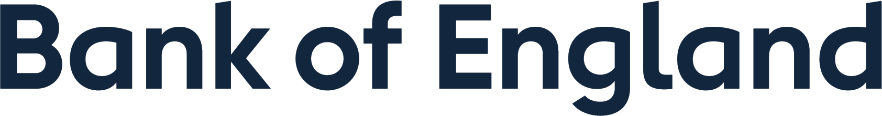 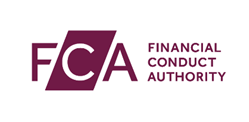 Application for Authorisation Application form – UK branch of an international insurerApplication Requirements:		Contact for this application	1.1	Contact details of the person we will get in touch with about this application. This must be someone who works for the applicant firm and not a professional adviser.Details of professional advisers	1.2	Have you used a professional adviser to help with this application?No	Continue to Question 1.5Yes	You must fill in the rest of this section	1.3	Name of professional adviser's firm     1.4    Name and contact details of professional adviser		Important information	1.5	Principal place of business of the UK branch of the applicant firm (this will appear on the Financial Services Register) It is the same as address given in Question 1.1 No, it is different from the address in Question 1.1, give details below	1.6	Date of registration of UK branch at Companies House (dd/mm/yyyy)	1.7	UK branch registered number at Companies House	1.8    Principal place of business of the applicant firm	1.9   Is the registered office address the same as the principal place of business? YesContinue to Question 1.10 NoGive address below   1.10   Date of incorporation or formation of the applicant firm (dd/mm/yyyy)   1.11    Home state registration number   1.12	Where is the applicant firm’s head office? Yes, it is the same as address given in Question 1.8 No, it is different from the address in Question 1.8, give details below   1.13    Does the applicant firm have a website address? NoContinue to Question 1.14 YesGive address below Being developedGive address (if known) and launch date below   1.14	Contact person's details for Complaints (this will appear on the Financial Services Register)This individual must perform a senior management function for the applicant firm. Tick if same as 1.1         Financial year end   1.15	Date of the applicant firm's financial year end (dd/mm)            Details of auditor   1.16	Does the applicant firm have an auditor?NoContinue to Question 1.17YesGive details below		Sensitive Business NamesName(s) given may contain a word or expression that requires the FCA’s approval. Under the Company Act 2006, in this event firms must seek a view from the FCA before trading under or registering the business name containing these sensitive words. Using certain sensitive words related to financial services in a business name may give a misleading indication of what a business does. Further information can be accessed via the following link: https://www.fca.org.uk/firms/firm-details/sensitive-business-names   1.17	Does the applicant firm intend to change the registered name given on the front of this form upon authorisation?NoContinue to Question 1.18YesGive details below1.18	Does the applicant firm intend to use any trading names as well as the name given on the front of this form?NoContinue to Question 1.19YesGive details belowHistory of applicant firm1.19	Has the applicant firm been refused – or had revoked – any licence, membership, authorisation, registration or other permission granted by a financial services regulator or government body in the UK or overseas? No Yes   1.20	   Has the applicant firm, after making an application to a regulatory body for:•	A licence•	Authorisation•	Registration•	Notification•	Membership, or•	Other permission granted by a regulatory bodyDecided not to proceed with it? No Yes   1.21	If the answer to Questions 1.19 or 1.20 is yes, please give a full explanation of the events in     question below.	Make sure this includes:•	The question number the event refers to•	The date of the event•	Any amounts involved•	The outcome, and•	An explanation of the circumstances.		  Who controls (owns) the applicant firm?This section helps us understand who controls/owns the applicant firm i.e. its controllers and the relationships and close links the applicant firm has with other individuals or entities. Often there will be some overlap between the applicant firm’s controllers and close links. For example, an individual who owns or controls 10% or more of the voting rights or capital of the applicant firm is both a controller and a close link of that firm.1.22	Controllers and Close Links You must provide a structure chart of the applicant firm’s ownership and its close links. Where the applicant firm will be part of a group, please provide a structure chart clearly showing where the applicant firm will sit in the group structure and which entities and/or individuals will directly or indirectly own it.The structure chart should contain the following information: Full name of entity or individual controller (including, if an entity, its legal status)Country of incorporation (for controllers other than individuals) or country of origin (for individuals)Percentage of the shares or voting rights held in the applicant firm or in its parent entityNature of the relationship between the applicant firm and each close link (for example investor, founder, etc. and the influence they will have on the applicant firm) Provide details of any information to suggest that a controller or a close link may prevent our effective supervision of the applicant firm	Where it is not practical to include all this information on the chart, please provide the details on a separate sheet Group structure chart attached Classification of groups form attached 1.23	Controller FormsApplicant firms must submit with this application the appropriate Controller Forms for each of its controllers. Please also provide a copy of the latest financial statements for each controller if applicable (typically the accounts for the most recent reporting period). These forms can be found by following the link below:http://www.bankofengland.co.uk/pra/Pages/authorisations/newfirm/applying.aspx Controller application forms and where applicable, financial statements attached Not applicable – no controllersThe Money Laundering Terrorist Financing and Transfer of Funds (Information on the Payer) Regulations 2017 1.24	Will the applicant be required to comply with the Money Laundering, Terrorist Financing and Transfer of Funds (Information on the Payer) Regulations 2017 and supervised by the FCA? No YesSome applicants may also be subject to the Money Laundering, Terrorist Financing and Transfer of Funds (Information on the Payer) Regulations 2017 in respect of other professional activities eg legal or accountancy activities. For these activities, applicant firms may have a different supervisor (e.g. the Solicitors Regulation Authority or the Institute of Chartered Accountants in England and Wales) under the Money Laundering, Terrorist Financing and Transfer of Funds (Information on the Payer) Regulations 2017.	Background   2.1	Confirm that the applicant firm is:  A body corporate entitled under the law of the place where its head office is situated to effect and carry out contracts of insurance and which plans to operate in the United Kingdom as a third country branch.2.1.1	What type of insurance business does the applicant firm underwrite? General insurance business (including reinsurance) Long-term insurance business (including reinsurance) Reinsurance only2.1.2	What type of insurance business does the UK branch propose to underwrite? General insurance business (including reinsurance) Long-term insurance business (including reinsurance) Reinsurance only2.1.3  	What is the rationale for the UK branch application and what is the intended business strategy (including how this fits into the applicant firm’s/group's overall future strategy)?2.1.4  	Firms should include a scheme of operations, containing the content as described in Article 163 of the Solvency II Directive, as part of their Regulatory Business Plan. Firms should also provide a copy of their current branch own risk and solvency assessment (ORSA) report.	Insurance activities   2.2	Describe the insurance activities that the applicant firm is proposing to conduct in the United Kingdom, including an explanation of how those activities relate to the business of the firm as a whole. 2.2.1	Is the UK branch proposing to underwrite direct motor liability business within the United Kingdom? No continue to question 2.2.2 Yes  please confirm the following: the applicant firm is content for the PRA to share the contents of its application with the Motor Insurers Bureau (MIB). 2.2.2	Is the UK branch proposing to write legal expenses insurance? No continue to question 2.2.3 Yes please provide details of the provisions that will be put in place to avoid conflicts of interest in line with Regulation 5 (arrangement for avoiding conflicts of interest) of the Insurance Companies (Legal Expenses Insurance) Regulations 1990.2.2.3	Describe the proposed sources of the insurance business written by the UK branch and provide an analysis of the approximate percentage from each source, split between sources in the United Kingdom and elsewhere, if there is any. 2.2.4   Will the applicant firm be using reinsurance (or similar risk mitigation techniques, such as an ISPV) to protect the insurance business it is proposing to underwrite?     No continue to question 2.3        Yes please provide the following:a full explanation of the proposed reinsurance strategy, including the guiding principles as to reinsurance, how the firm will  address reinsurance counterparty risk, and the kind of reinsurance arrangements which the applicant firm proposes to make with ceding undertakings (see notes for further guidance)  	   Corporate governance and non-financial resources      2.3   Please provide full details of the proposed UK branch management structure together with the reporting lines between the UK branch and the applicant firm.     2.3.1	Please include an organogram for the UK branch showing all the functions and available resources required to   conduct its proposed business.  Please include how many staff will be located in the UK branch.     2.3.2    Provide a structure chart of the applicant firm’s Board and details of executive committees and membership.       2.3.3	Are there any associations that exist or will exist between a director or controller of the applicant firm and any person who will undertake material contracts with the applicant firm? Nocontinue to question 2.3.4 Yesplease provide details clarifying the relationship         2.3.4	   Please provide details of all material outsourcing or sub-contracting arrangements applicable to the UK branch.details of which functions will be outsourcedbackground information on the parties to which functions will be outsourceddetails of how control over the outsourced functions will be maintained, including those persons at the UK branch and applicant firm who will be responsible for overseeing such arrangements and how performance will be monitored and controlledcopies or drafts of all material outsourcing agreements    Risk management and internal systems and controls   2.4	Describe the responsibilities and reporting lines for the following functions (this should include details of resource allocated as well as procedures and controls that will be implemented, for each function in relation to the UK branch):the internal audit function actuarial functionrisk management functioncompliance function financial reportingAny other key function which is of specific importance to the management of the firm 2.4.1	Provide details of the applicant firm’s intended risk profile, risk appetite, and risk tolerance limits, highlighting where risks for the UK branch are different from those for the firm as a whole.2.4.2	How will risks be identified, managed, mitigated and monitored? 2.4.3	Provide details of the management information that will be provided regularly to the board, key internal committees and key individuals relevant to the risks borne by the UK branch.2.4.4	In the event of the applicant firm winding up its operations, please provide an assessment of how policyholders of the UK branch will be treated compared to all other policyholders.  Please include any circumstances where UK branch policyholders will be treated less favourably than other policyholders with respect to claims payments.2.4.5	Please provide a summary of any compensation scheme applicable in the home jurisdiction, and whether this has any restrictions regarding policyholders outside the jurisdiction.2.4.6	Provide details of the IT business continuity and the disaster recovery plans the applicant firm will put in place to ensure business continuity.	   Complex IT systems   2.5	Are the applicant firm's IT systems complex?Please complete the IT self-assessment questionnaire and if appropriate the Detailed IT controls form, which can be accessed via the following link: http://www.bankofengland.co.uk/pra/Pages/authorisations/newfirm/applying.aspx	Regulatory reporting	    All regulated firms are required to supply regular regulatory reports for UK branch activities only.     2.6	Does the applicant firm and the UK branch have financial records able to distinguish between business in the applicant firm and UK branch? Yes No2.6.1 	Does the applicant firm and the UK branch agree to provide the correct regulatory reports in a timely manner? Yes  No2.6.2	Does the applicant firm and the UK branch agree to provide any other reasonable information relating to the UK branch in a timely manner? Yes  NoThe Scope of Permission requested by applicant firm should correspond with the description of its proposed business in Section 1 and the classes of business for which it is authorised in its home state. If it is not clear how it does so, we will ask you about this.	Insurance business   3.1	Regulated activitiesYou must confirm that the applicant firm is seeking permission to carry on both or one of the regulated activities below:Effecting contracts of insuranceCarrying out contracts of insurance       3.1(a)	Standard requirement – reinsurance business onlyAs a matter of course, a standard requirement is added to firms that engage in reinsurance business only.If applicable, you must confirm that the applicant firm agrees to this standard requirement:	 Yes3.1.1	Investment typesYou must indicate in which classes of business the applicant firm is seeking to carry on the regulated activities of effecting contracts of insurance and carrying out contracts of insurance:General insurance contract			Long-term insurance contract Accident					 Life and annuity Sickness					 Marriage or the formation of a civil Land vehicles				partnership and birth Railway rolling stock				 Linked long-term Aircraft					 Permanent health Ships					 Tontines Goods in transit				 Capital redemption Fire and natural forces			 Pension fund management Damage to property				 Collective insurance Motor vehicle liability				 Social insurance Aircraft liability					 Liability of ships General liability Credit Suretyship Miscellaneous financial loss Legal expenses AssistanceYou must confirm that the applicant firm has permission for these classes of business in its home state:	  Yes3.1.2   Client typesYou must indicate how your customers will be categorised, in terms of regulatory classification: Retail Professional  Eligible counterparty  AllAncillary deposit-taking business  3.2	As a matter of course, you will also require the regulated activity of ‘Accepting Deposits’. Please confirm that you are content for this activity to be included in your Scope of Permission Notice.		  No please provide your rationale for not requiring this regulated activity 	    	             Yescontinue to question 3.2.13.2.1	Standard limitation – deposit taking activities (insurance)As a matter of course, a standard limitation (Limited to accepting deposits in the course of carrying on insurance business for which the firm holds a permission) will be attached to the regulated activity of ‘Accepting Deposits’.You must confirm that the applicant firm agrees to this standard limitation: Yes	Insurance distribution business   3.3	Will the applicant firm be conducting insurance distribution business?	 No	continue to question 3.4 Yes	continue to question 3.3.13.3.1		Regulated activities		Is the applicant firm proposing to carry on the regulated activity of ‘making arrangements with a view to transactions in investments’? No	continue to question 3.3.4 Yes	continue to question 3.3.23.3.2		Investment types		You must tick the types of investments below Non-investment insurance contracts3.3.3		Client types		You must tick the client type(s) which relates to your business: Commercial
 Retail (non-Investment insurance)3.3.4		Regulated activitiesIs the applicant firm proposing to carry on the regulated activity of ‘arranging (bringing about) deals in investments’? No	continue to question 3.3.7 Yes	continue to question 3.3.53.3.5		Investment types		You must tick the types of investments below:		 Non-investment insurance contracts      3.3.6	   Client types		You must tick the client type(s) which relates to your business: Commercial		 Retail (non-investment insurance)3.3.7		Regulated activitiesIs the applicant firm proposing to carry on the regulated activity of ‘advising on investments (except on pension transfer and pension opts outs)’? No	continue to question 3.3.10 Yes	continue to question 3.3.83.3.8		Investment types		You must tick the types of investments below:		 Non-investment insurance contracts3.3.9		Client types		You must tick the client type(s) which relates to your business: Commercial		 Retail (non-investment insurance)	Designated Investment Business   3.4	Will the applicant firm be conducting designated investment business?	 No	Continue to question 3.5 Yes	Continue to question 3.4.1See notes 3.4.1	Regulated activities		Is the applicant firm proposing to carry on the regulated activity of ‘making arrangements with a view to transactions in investments’?	 No	Continue to question 3.4.4 Yes	Continue to question 3.4.2      3.4.2	Investment types		You must tick the types of investments below:3.4.3		Client types		You must tick the client type(s) which relates to your business:3.4.4		Regulated activitiesIs the applicant firm proposing to carry on the regulated activity of ‘arranging (bringing about) deals in investments’? No	Continue to question 3.4.7 Yes	Continue to question 3.4.53.4.5		Investment types		You must tick the types of investments below:3.4.6		Client types		You must tick the client type(s) which relates to your business:3.4.7		Regulated activitiesIs the applicant firm proposing to carry on the regulated activity of ‘advising on investments (except on pension transfer and pension opts outs)’? No	Continue to question 3.4.10 Yes	Continue to question 3.4.83.4.8		Investment types		You must tick the types of investments below:3.4.9	Client types		You must tick the client type(s) which relates to your business:    3.4.10	Regulated activitiesIs the applicant firm proposing to carry on the regulated activity of ‘dealing in investments as principal’?	 No	Continue to question 3.5 Yes	Continue to question 3.4.11    3.4.11	Investment types		You must tick the types of investments below:  3.4.12	Client types		You must tick the client type(s) which relates to your business:    3.4.13	Standard limitation – investment activity in rights to or interests in investmentsAs a matter of course, a standard limitation on investment activity in rights to or interests in investments (security and/or contractually based, as appropriate) is attached to each regulated activity for designated investment business that a firm is authorised to carry on.Please confirm that the applicant firm wants us to attach this limitation to each regulated activity specified in respect of its designated investment business. Yes	Agreeing to carry on a regulated activityUnder the permission regime, 'agreeing to carry on a regulated activity' is a regulated activity in its own right. If the applicant firm is proposing to carry on the regulated activity of 'dealing in investments as principal' and any of the insurance distribution activities then, as a matter of course, it will also carry on this regulated activity (which will be limited to agreeing to carry on only the other regulated activities specified in the applicant firm's Scope of Permission Notice).You must confirm that the applicant firm requests permission to carry on the regulated activity of 'Agreeing to carry on a regulated activity': Yes Continue to question 3.5 No Continue to question 3.6  3.5	Standard limitation – Agreeing to carry on a regulated activityAs a matter of course, a standard limitation (the firm can only agree to carry on the regulated activities specified in this Notice) will be attached to the regulated activity of ‘Agreeing to carry on a regulated activity’.You must confirm that the applicant firm agrees to this standard limitation:	 Yes  3.6	Consumer credit activities  Credit broking No	 Yes	see requested requirements for consumer credit belowDebt collecting No	 Yes	see requested requirements for consumer credit belowEntering into a regulated credit agreement as lender (excluding high cost short-term credit, bill of sale, loan agreement and home credit loan agreements) No	 Yes	Exercising or having the right to exercise the lender’s rights and duties under a regulated credit agreement (excluding high-cost short-term credit, bill of sale, loan agreement and home credit loan agreements) No	 Yes	Requested requirements for consumer creditWill the firm be canvassing any regulated borrower-lender-supplier agreements or regulated consumer hire agreements it supplies for which it carries out broking activities off trade premises? Yes	 No	if ‘no’ the following requirement must be included in the applicant’s scope of permission:Not permitted to canvass off trade premises                                          The firm is not permitted to canvas regulated borrower-lender-supplier agreements or regulated consumer hire    agreements off trade premises.	Any other regulated activities    3.7		Will the applicant firm be carrying on any other regulated activity? No	Continue to question 3.8 Yes	Please provide the following:the regulated activity the applicant firm is proposing to undertakethe investment type that the applicant will be dealing inthe customer type	Any other regulated activities   3.8	Do you intend to approve any financial promotions in accordance with section 21 of the Financial Services and Markets Act 2000 on behalf of unauthorised persons?  No	 Yes         Prudential sub-categories	The prudential category for all insurance companies is ‘Insurer’. The prudential requirements that will apply to the applicant firm will depend upon its prudential sub-category. Its prudential sub-category will be determined by its Scope of Permission, which will in turn be determined by its proposed business.	 	4.1    Which prudential sub-category applies to the applicant firm?	General insurer	Long-term Insurer 	Own funds	The applicant firm must provide details (amount and type) of its source of own funds.   4.2	   Applicant firms must provide the following:   Financial projections for the UK branch for three years on a   best estimate basis							 Attached   A statement showing how the UK branch SCR is calculated.			 Attached   Confirmation the applicant firm holds the equivalent of 25% of		 Attached   floor of MCR as a security deposit in a UK CRD IV institution                                 4.2.1	Applicant firms must provide the following:	A description of the types of the financial resources designed 			 Attached	to cover the UK branch technical provisions, UK branch SCR and 	UK branch MCR, being assets valued in line with rules set out in 	the Third Country Branches part of the PRA Rulebook.A copy of the SCR calculation for the applicant firm				 AttachedA description of the applicant firm's proposed investment strategy, 		 Attachedincluding any intended use of derivatives that apply to the UK branch	A statement of the applicant firm’s intended risk appetite			 Attachedexpressed in terms of the margins it intends to hold overthe UK branch SCR to cover the eventuality that the financial projections deviate from the original business plan.If the applicant firm is part of an insurance group then it must			 Attachedprovide a copy of the group SCR calculation.                 Senior management functions (SMF)	5.1    List the names of the individual/s who will perform senior management functions of the branch.5.1.1	Please fill in a ‘Form A’ - Application for each individual who will be performing a senior manager function that you have listed above.How many ‘Form A - Application to perform a controlled function’ are being sent with this application?5.1.2	Please provide the name of the individual that will have overall responsibility for insurance distribution.         Key functions  5.2	List the names of the individuals who will be responsible for each identified ‘key function’ (other than the senior management functions above) at the UK branch, i.e. the ‘key function holders’, and also where they are based. An individual may perform more than one key function.         Fitness and propriety  5.3	The PRA and FCA will perform a fitness and propriety assessment of all key function holders, not just those who will hold senior management functions.  Please confirm that the applicant firm has assessed each senior manager and key function holder as competent and experienced for their roles. ConfirmedNotifiable individuals5.4    1) An overseas firm, which is not an incoming firm, must notify the FCA within 30 business days of any person taking up or ceasing to hold the following positions: (a) the firm's worldwide chief executive (that is, the person who, alone or jointly with one or more others, is responsible under the immediate authority of the directors for the whole of its business) if the person is based outside the United Kingdom;(b) the person within the overseas firm with a purely strategic responsibility for UK operations;(c) the authorised UK representative (who is authorised to act generally, and to accept service of any document, on behalf of the firm).(2) The notification in (1) must be submitted in the form set out in Form F (SUP 15 Ann 2). However, if the person is an approved person, notification giving details of his name, the approved person's individual reference number and the position to which the notification relates, is sufficient.The FCA uses judgment to supervise against a framework of principles and rules that represent minimum standards of conduct. The firms that we regulate and their people are responsible for ensuring that they act in accordance with our principles and rules. We expect firms and their employees to meet these standards and hold them to account when they fail to meet them.     Compliance arrangementsYou are not required to send compliance procedures manual with this application but the applicant firm must be able to   produce a copy at any time while the PRA and FCA are assessing the application, or in the future.The applicant firm must ensure that it establishes and adopts compliance procedures to comply with the relevant rules in the PRA Rulebook and FCA Handbook that applies to the type of business it is proposing to carry on via the UK branch.  Each compliance procedure should identify and address the applicant firm's obligations in the PRA Rulebook and FCA Handbook.    6.1	You must confirm the UK branch of the applicant firm has in place documented compliance procedures that relate specifically to the regulated business for which it is seeking permission. Yes The applicant firm's documented compliance procedures are not in place at the time of submission of this application, but will be in place prior to authorisation.6.1.1  	You must attach provide details of the applicant firm’s compliance structure and resources including how they pertain to the UK branch.           Compliance monitoring programme    6.2	You must confirm the applicant firm has in place a documented compliance monitoring programme, for the UK branch, for the 12 months after authorisation. Yes The applicant firm's documented compliance monitoring programme is not in place at the time of submission of this application, but will be in place prior to authorisation.           Financial crime  General insurers are not subject to Anti-Money Laundering (AML) rules, see notes for further details.   6.3  	Please describe the steps the applicant firm has put in place, including for the UK branch, to counter the risks    that it might be used by others to further financial crime (this includes any offence involving a) fraud or dishonesty, b) misconduct in, or misuse of information relating to, financial markets or c) handling the proceeds of crime).  Where relevant, this should include but not be limited to the following:•	the steps the applicant firm will take to ensure its Money Laundering Reporting Officer (MLRO) knows their duties and is able to perform their required function effectively•	the procedures that will be in place to ensure that the applicant firm will obtain sufficient evidence of the identity of all its clients•	the systems and controls that will be in place to ensure that know your business information (see SYSC 3.2.6) is made available to its MLRO•	the anti-money laundering training the applicant firm/UK branch will provide for its relevant staff•	the disciplinary procedures for any member of staff who fails to report promptly to the MLRO any suspicions or belief that money laundering is occurring		     Treating Customers Fairly         6.4    	Principle 6 of the Principles for Business Handbook states that 'a firm must pay due regard to the   interests of its customers and treat them fairly. To help firms understand what treating customers fairly means in practice 6 outcomes have been defined, which they should deliver to retail consumers. Please briefly describe the steps the applicant firm has put in place to deliver the 6 consumer outcomes and show that it treats its customers fairly.Please include the following:• What treating customers fairly means to the applicant and its customers.• How the fair treatment of customers has been incorporated into the applicant firm’s   values and business plan eg:Is it part of the long-term strategy of the firm?Are management aware of the TCF requirements?Will it be a regular item on the board agenda?• What controls the applicant firm has put in place to ensure it treats its customers fairly.  What management information is collected to allow senior management to assess compliance with TCF requirements.		       • How the applicant firm develops the competence and knowledge of its staff.        6.4.1	Please confirm that you have the procedures in place to comply with the management information requirements in respect of TCF? Yes  NoThe permission we grant the applicant firm will allocate it to one or more fee blocks. Each fee block uses the tariff data provided in the sections below to calculate the applicant firm's regulatory fees and levies. The firm will be billed on the information supplied here for the first fee year of being authorised and in some cases also for the subsequent fee year. Please note:When reporting monetary fee tariff data, firms should provide a projected valuation covering the first 12 months of new business it expects to undertake measured according to the relevant tariff base(s). See FEES 4.2.7E to 4.2.7G of the FCA Handbook https://www.handbook.fca.org.uk/handbook/FEES/4/2.html.Monetary figures must be denominated in GBP. Please round your answers up for this section to the nearest whole number. If the answer is 'nil' please write 'nil' – do not leave it blank.Take care to be as accurate as possible - a poor estimate or forecast is unlikely to be grounds to revise fees at a later stage.FEES 4 Annex 1A of the FCA Handbook has detailed notes on the fee blocks and tariff bases. Please refer to the notes that accompany this form before answering the questions in this section.Regulatory fees	   7.1	Fee-block A.3 – Insurers – GeneralIn relation to general insurance business, how much total gross written premium income does the firm estimate it will receive for the first year of its new business?In relation to general insurance business, how much best estimate liabilities does the firm estimate it will have, as at the end of the first year of its new business?   7.2	Fee-block A.4 – Insurers – LifeFor life insurance business, how much gross written premium income does the firm estimate it will receive for the first year of its new business?Include only 65% of unit linked business (PRA fees)Include 100% of unit linked business (FCA fees)For life insurance business, how much best estimate liabilities does the firm estimate it will have, as at the end of the first year of its new business?Include only 65% of unit linked business (PRA fees)Include 100% of unit linked business (FCA fees)		  Financial Ombudsman Service levy
For the purposes of the Ombudsman Service general levy, a firm will fall into one or more industry blocks depending on the business activities it has permission for. This levy only covers business conducted with consumers. As a result, the data reported under the Ombudsman Service levy can be lower than that reported under the Regulatory fees. The Handbook Glossary defines ‘relevant business’ as business done with consumers only. If the applicant firm does not conduct any business with eligible complainants it may apply for Ombudsman Service exemption (see Question 7.8).	  7.3	  Fee-block I002 – Insurers - General		For general insurance business, how much relevant annual gross premium income does the firm estimate it will receive for the first year of authorisation? 	  7.4	  Fee-block I004 – Insurers - Life		For life insurance business, how much relevant adjusted annual gross premium income does the firm estimate it will receive for the first year of authorisation? 		  Financial Services Compensation Scheme (FSCS) levyThe FSCS levy only covers business that could give rise to a protected claim from an eligible claimant. As a result, the data reported under the FSCS levy can be lower than that reported under the Regulatory fees. If the applicant firm does not conduct any business that could give rise to a protected claim from an eligible claimant, it may apply for FSCS exemption (see Question 7.7).Newly authorised firms are not liable to contribute towards the FSCS specific and compensation costs in the first fee year. We will only use the information here for calculating the FSCS levy in the second fee year where a firm obtains authorisation in the last quarter of the fee year.        7.5 	  Fee-block SB01 – Insurers - GeneralFor general insurance business, how much relevant net premium income does the firm estimate it will receive for the first year of authorisation?For general insurance business, how much how much eligible liabilities does the firm estimate it will have, as at the end of the first year of authorisation?        7.6	  Fee-block SC01 – Insurers - LifeFor life insurance business, how much relevant net premium income does the firm estimate it will receive for the first year of authorisation?For life insurance business, how much eligible liabilities does the firm estimate it will have, as at the end of the first year of authorisation?		  Declaration of FSCS and FOS exemptionPlease note that if the applicant firm will carry on business with private customers then this exemption is unlikely to be available. This is because private customers are likely to qualify as eligible claimants and/or complainants. 7.7	FSCS Exemption – if the firm will not carry on business that could give rise to a protected claim by an eligible claimant and does not foresee doing so in the immediate future, please tick the box below.   Applicant firm is FSCS exempt 7.8	FOS Exemption – if the firm will not carry on business with eligible complainants and do not foresee doing so in the immediate future, please tick the box below. Applicant firm is FOS exemptOnline invoicing	   Online invoicing gives you access to your fees account via the web giving you:easy access to view all transactions on your accountimmediate email notification of new invoices and credit notesaccess to view, download (pdf) and print invoices and credit notesability to query invoices online and receive responses by emailopportunity to register multiple users to access your fees informationreport fee tariff data onlinea paperless ‘green’ process, reducing printing and postage costs	Online invoicing registrationOnce your firm is authorised you will be automatically registered using your principal place of business email address and provided with an access code. You can then also request access for further users.	Submitting an authorisation application and the feeThe application fee falls into Category 8. Please refer to FEES 3 Annex 1AR for the details of the amount chargeable for each category - https://www.handbook.fca.org.uk/handbook/FEES/3/Annex1AR.html    8.1	To submit an application, firms will need to follow the following steps:Firms will need to send an email with an electronic copy of their application to the PRA at the following mailbox: NewFirmAuthorisation@bankofengland.co.uk  If the file size exceeds 25MB please use multiple emails to accommodate your submission.FeeThe preferred method for payment of fees is via BACS, however cheques are also accepted. Please refer to FEES 3.2.3 in the FCA Handbook for more information.BACS methodPlease make the payment to the FCA using the details below:Account name: FCA Collection account
Bank name: Lloyds Bank
Account number: 00828179
Sort code: 30-00-02
Swift code: LOYD GB 2LCTY
Iban code: GB68 LOYD 3000 0200 8281 79.When you make the payment, please reference it with the following: Title: “New authorisation application” and the “firm name” (Name of the firm applying for authorisation).Please then email your remittance advice and payment details to: fcafees@fca.org.uk & NewFirmAuthorisation@bankofengland.co.uk  Cheque methodThe cheque should be sent to the PRA at the following address: Prudential Regulation Authority, Authorisations, 20 Moorgate, London, EC2R 6DA but should be made payable to the Financial Conduct Authority as the scheme administrator (please note the FCA cannot accept post-dated cheques) and write the name of the ‘Applicant firm’ and title ‘Application for authorisation’ on the reverse of the cheque. The cheque should also be accompanied by a covering letter. Documents included with this applicationYou must confirm the documents you have sent in this application below:   8.2	This 'application for authorisation' pack consists of the following documents.  	  8.2.1    List of supporting documentsOther documents	  8.2.3    Please list any other documents you have provided.       8.2.3    Please provide any comments on supporting documents if necessary.Other information         8.2.4    If there is anything else you would like to tell us about this application please give details below.         DeclarationIt is a criminal offence to – knowingly or recklessly – give us information that is false, misleading or deceptive. If any information is inaccurate or incomplete this application may take longer to be processed.8.3   	You must notify the PRA and FCA immediately of any significant change to the information provided. If you do not, the application may take longer to be processed. It could also call into question the applicant firm's suitability to be authorised.D1	I am authorised to make this application for authorisation on behalf of the applicant firm named on the front of this form.D2	I attach the documents requested and I have taken all reasonable steps to ensure they are correct.D3	I confirm that the information in this application is accurate and complete to the best of my knowledge and belief.D4	I authorise the PRA and FCA to make such enquiries and to seek such further information as they think appropriate to verify the information given on this form.D5	I understand that the PRA and FCA may require the applicant firm to provide further information or documents at any time after I have sent this application and before the applicant firm has been authorised.Who must sign the declaration?This declaration must be signed by two directors of the applicant firm. Signature one	Signature twoFull name of applicantForm sectionPageCore details3Regulatory business plan (scheme of operations)9Scope of Permission required12Financial resources19Senior management20Compliance arrangements22Fees and levies24Fee, checklist and declaration271Core DetailsWhy we ask the questions in this sectionWe need to know this information to contact you during our assessment, to enable efficient processing of your application and so that we can update the Financial Services Register, the public record of authorised firms.TitleFirst namesSurnameJob titleBusiness addressPostcodeCountryPhone number  Phone number  Mobile number (optional)Email addressTitleFirst namesSurnameBusiness addressPostcodeCountryPhone number  Phone number  Mobile number (optional)Email addressPrincipal place of business addressPostcodeCountryPhone number  Email address//Principal place of business addressPostcodeCountryPhone number  Email addressRegistered office addressPostcodeCountryPhone number  Email address//Head office addressPostcodeCountryPhone number  Phone number  Email addressTitleFirst namesSurnameJob titleBusiness addressPostcodeCountryPhone number  Phone number  Email address/Name of auditor firmContact nameAddressPostcodeCountryPhone number  Phone number  NameName2Regulatory business plan (scheme of operations)Why we ask the questions in this sectionWe need to know about the business that the applicant firm intends to carry on so that we can assess (i) the scope of the permission that it will need, and (ii) the adequacy of its resources and its suitability to carry on that business.3Scope of Permission requiredWhy we ask the questions in this sectionIf we grant authorisation to the applicant firm, we will issue a Scope of Permission notice. This sets out:•	the regulated activities the applicant firm is authorised to carry on•	for each regulated activity, the investment types (ie classes of business) and the client types for which the applicant firm is authorised•	for each regulated activity, any limitations attaching to it and•	any requirements on the applicant firmIt is the applicant firm's responsibility to ensure that the Scope of Permission it applies for will cover all the regulated activities it is seeking to carry on.Certificates representing certain securityRights to or interests in investments Commodity futureRights to or interests in investments (contractually-based investment)Commodity option and option on commodity futureRights to or interests in investments (security)Contract for differences (excluding a spread bet and a rolling forex contractSharesFuneral plan contractsSpread BetFuture (excluding a commodity future and rolling forex contract)Rolling Spot ForexGovernment and Public Security  Stakeholder pension schemeLife PoliciesWarrantNon-investment insurance contractsUnitOption (excluding a commodity option)Personal Pension schemeDebentureAlternate DebentureRetail (investment)ProfessionalEligible counterpartyCertificates representing certain securityRights to or interests in investments Commodity futureRights to or interests in investments (contractually-based investment)Commodity option and option on commodity futureRights to or interests in investments (security)Contract for differences (excluding a spread bet and a rolling forex contractSharesFuneral plan contractsSpread BetFuture (excluding a commodity future and rolling forex contract)Rolling Spot ForexGovernment and Public Security  Stakeholder pension schemeLife PoliciesWarrantNon-investment insurance contractsUnitOption (excluding a commodity option)Personal Pension schemeDebentureAlternate DebentureRetail (investment)Retail (non-investment insurance)ProfessionalEligible counterpartyCertificates representing certain securityRights to or interests in investments Commodity futureRights to or interests in investments (contractually-based investment)Commodity option and option on commodity futureRights to or interests in investments (security)Contract for differences (excluding a spread bet and a rolling forex contractSharesFuneral plan contractsSpread BetFuture (excluding a commodity future and rolling forex contract)Rolling Spot ForexGovernment and Public Security  Stakeholder pension schemeLife PoliciesWarrantNon-investment insurance contractsUnitOption (excluding a commodity option)Personal Pension schemeDebentureAlternate DebentureRetail (investment)Retail (non-investment insurance)ProfessionalEligible counterpartyCertificates representing certain securityRights to or interests in investments Commodity futureRights to or interests in investments (contractually-based investment)Commodity option and option on commodity futureRights to or interests in investments (security)Contract for differences (excluding a spread bet and a rolling forex contractSharesFuneral plan contractsSpread BetFuture (excluding a commodity future and rolling forex contract)Rolling Spot ForexGovernment and Public Security  Stakeholder pension schemeLife PoliciesWarrantNon-investment insurance contractsUnitOption (excluding a commodity option)Personal Pension scheme DebentureAlternate DebentureRetail (investment)Retail (non-investment insurance)ProfessionalEligible counterparty4Financial resourcesWhy we ask the questions in this sectionAll authorised firms must meet the applicable prudential requirements on a worldwide basis. We need to be satisfied that the applicant will meet these requirements, both at the date of authorisation and on an ongoing basis5Senior managementWhy we ask the questions in this sectionWe must be satisfied that the applicant firm has staff of adequate quantity and quality (skills and experience at all levels) to ensure that it meets and will continue to meet PRA and FCA threshold conditions.Senior management functionName of individualWhere will the individual be located?SMFSMFSMFSMFSMFSMFSMFSMFSMFSMFSMF6Compliance arrangementsWhy we ask the questions in this sectionThe applicant firm must demonstrate that it has the appropriate compliance arrangements in place to satisfy its regulatory obligations, and appropriate internal audit arrangements to adequately assess its risk management, systems and controls on an ongoing basis. The applicant firm’s policies must be appropriate to its proposed business.7Fees and levies Why we ask the questions in this sectionWhy we ask the questions in this sectionWe require this information so we can calculate the applicant firm's annual fees for the PRA and FCA once they are authorised. We will also use this information to calculate the Financial Guidance Levies (FGL) and the levies for the Financial Ombudsman Service (FOS) and the Financial Services Compensation Scheme (FSCS).AmountConfirm amount in wordsAmountConfirm amount in wordsAmountConfirm amount in wordsAmountConfirm amount in wordsAmountConfirm amount in wordsAmountConfirm amount in wordsNumberConfirm number in wordsAmount£       Confirm amount in wordsAmountConfirm amount in wordsAmountConfirm amount in wordsAmountConfirm amount in wordsAmountConfirm amount in words8Fee, checklist & declarationThis checklist and declaration form includes:details about the application fee and how to submit the applicationa checklist of documents you need to send us with this applicationthe declarationControllers formsNumber enclosedForm A for senior managersNumber enclosedNamePositionSignatureDatedd/mm/yydd/mm/yy